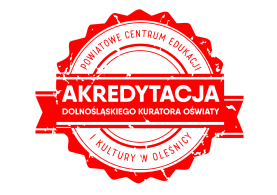 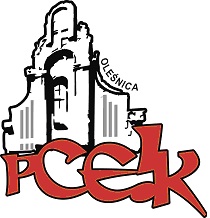 Z a p r a s z a m ynauczycieli wychowania przedszkolnego, edukacji wczesnoszkolnej, świetlicy, ośrodków specjalnych na warsztaty:Wybrane elementy systemu kształcenia i terapii „Edukacja przez ruch” D. DziamskiejKierunek polityki oświatowej: Podnoszenie jakości edukacji włączającej w szkołach i placówkach systemu oświaty.KOD: W22Termin:  9 grudnia 2017 r. o godzinie: 9.00 – 13.00	UWAGA!   SOBOTACzas trwania:  6 godzin dydaktycznychOsoba prowadząca: Jolanta Chorzępa - nauczyciel Wychowania Przedszkolnego, trener wykładowca pedagogicznego systemu kształcenia i terapii „Edukacja przez ruch” Doroty Dziamskiej wspierający działalność Pracowni Pedagogicznej im. prof. Ryszarda Więckowskiego).	Kierownik merytoryczny:  Urszula Ewertowska  - konsultant PCEiK ds. wychowania przedszkolnego i edukacji wczesnoszkolnej.Cele główne: Przedstawienie głównych założeń systemu EPR, holistyczną koncepcję rozwoju oraz praktyczne ćwiczenia  i  zabawy dla dzieci.Cele szczegółowe:Uczestnik szkolenia:poznaje wybrane zabawy systemu, współpracuje w zespole,odczuwa radość z uczestnictwa w zabawie.Zagadnienia:Holistyczna koncepcja systemu „Edukacja przez ruch”.Edukacja przez ruch wybranych metod i technik systemu.verteOsoby zainteresowane udziałem w formie doskonalenia prosimy o przesyłanie zgłoszeń do 06.12.2017 r. Zgłoszenie na szkolenie następuje poprzez wypełnienie formularza (załączonego do zaproszenia) i przesłanie go pocztą mailową do PCEiK. Ponadto przyjmujemy telefoniczne zgłoszenia na szkolenia. W przypadku korzystania z kontaktu telefonicznego konieczne jest wypełnienie formularza zgłoszenia w dniu rozpoczęcia szkolenia. Uwaga! Ilość miejsc ograniczona. Decyduje kolejność zapisów.Odpłatność:● nauczyciele z placówek oświatowych prowadzonych przez Miasta i Gminy, które podpisały z PCEiK porozumienie dotyczące doskonalenia zawodowego nauczycieli na 2017 rok (Miasto i Gmina Oleśnica, Miasto i Gmina Bierutów, Gmina Dobroszyce, Miasto i Gmina Międzybórz, Miasto i Gmina Twardogóra)  oraz z placówek prowadzonych przez Starostwo Powiatowe w Oleśnicy –  60 zł● nauczyciele z placówek oświatowych prowadzonych przez Miasta i Gminy, które nie podpisały z PCEiK porozumienia dotyczącego doskonalenia zawodowego nauczycieli na 2017 rok (Miasto i Gmina Syców,   Gmina Dziadowa Kłoda) - 180 zł *  w przypadku form liczących nie więcej niż 4 godziny dydaktyczne i realizowanych przez konsultanta/doradcę  metodycznego zatrudnionego w PCEiK.Wpłaty na konto bankowe Numer konta: 26 9584 0008 2001 0011 4736 0005Rezygnacja z udziału w formie doskonalenia musi nastąpić w formie pisemnej (np. e-mail), najpóźniej na 3 dni robocze przed rozpoczęciem szkolenia. Rezygnacja w terminie późniejszym wiąże się z koniecznością pokrycia kosztów organizacyjnych w wysokości 50%. Nieobecność na szkoleniu lub konferencji nie zwalnia z dokonania opłaty.